【１】スマートフォン①iPhone（アイフォン）＝appleが作っているスマートフォン②android（アンドロイド）＝Googleが作ったスマホの中に入っているシステム【２】スマートフォンのOS①iOS＝appleが作っているOS②android OS＝Googleが作っているOS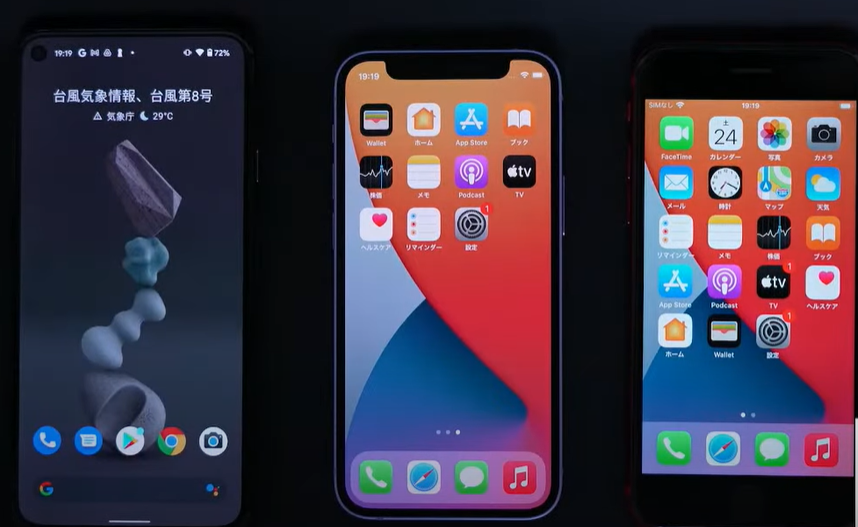 【３】ブラウザ①iPhone＝safari（サファリ）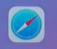 ②android＝Google Chrome（グーグル クローム）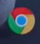 【４】iPhoneの画面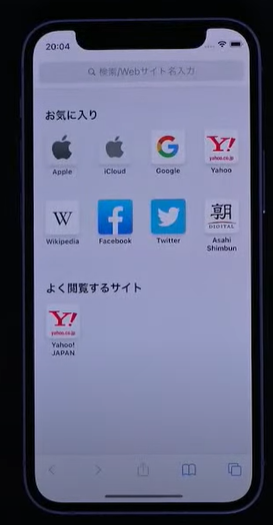 